Informace uvedené v této nabídce nejsou veřejně přístupné a jsou předmětem obchodního tajemství OSC, a.s. Nabídka je určena výhradně pro interní potřebu poptávajícího, a informace v ní uvedené nesmí být bez předchozího písemného souhlasu OSC, a.s., poskytnuty žádné třetí straně.Tato nabídka a smlouva na základě ní vzniklá se řídí Obchodními podmínkami OSC, a.s., účinnými od 1. 1. 2018, které jsou její nedílnou součástí. Nabídka Garančního měření a indexového měření soustrojí na MVE KadaňNabídka č. 33775000.2 na e-mail (konzultant společnosti Povodí Ohře, s.p.) z 21. 2. 2024.NABÍZEJÍCÍFirma:	OSC, a.s.Adresa:	Staňkova 557/18a, 602 00 BrnoIČ / DIČ:	60714794 / CZ60714794Číslo účtu:	Firma je zapsána v obchodním rejstříku Krajského soudu v Brně, oddíl B, vložka 1376.POPTÁVAJÍCÍFirma:	Povodí Ohře, s. p.Adresa:	Bezručova 4219, 430 03 ChomutovIČ / DIČ:	70889988 / CZ70889988Kontaktní	Předmět:	Rozdělení prací na MVE Kadaň dle nabídky OSC 33775000.1 na dva samostatné výjezdy:Měření garantovaných parametrů (výkon, absolutní vibrace ložisek VLT a KLG, ložiskové proudy, průsaky přes rozvaděč a zvýšení otáček soustrojí) s vyhodnocením.Optimalizace vazby podle normy ČSN EN 62006 třída B.Obsah obou měření je popsán v již vydaném v projektu GM (zpráva OSC, a.s. TZ 2406/3000).Řešení:	^ Obě měření budou probíhat podle odsouhlaseného projektu GM respektujícího reálnépodmínky díla, popř. dle dohody členů komise GM. Měření průtoku se uskuteční indexovou metodou Winter-Kennedy.^ Mimo definovaných garantovaných parametrů bude zároveň vyhodnocena optimální vazba RK – OK.^ Během měření budou k dispozici k nahlédnutí všem zúčastněným stranám veškeré průběžné výsledky. Předběžné výsledky budou k dispozici po skončení zkoušek.^ Finální výsledky měření garantovaných parametrů a nastavení optimální vazby budou uvedeny ve zprávách z měření.Součinnost: Objednatel zajistí:^ Potřebnou dokumentaci pro připojení na požadované provozní signály v elektrárně.^ Přístup na elektrárnu a ke stroji po dobu měření a vyhrazení stroje pro zkoušky.^ Případnou pomoc při instalaci aparatury (uvolnění ucpaných odběrů, apod.).^ Zastavení daného stroje po dobu bezpečné připojení a odpojení aparatury.^ Zajištění nezávislého/zálohovaného zdroje napětí 230 V~.^ Nastavování stroje podle dohodnutého harmonogramu a podle pokynu vedoucího zkoušek (nutnost rozvázání vazby RK-OK).Termíny:	Garanční měření (předpokládaný termín):Zpráva s definitivním vyhodnocením:Optimalizace vazby (předpokládaný termín):Zpráva s vyhodnocením:Cena:	Garanční měření + zpráva:	231 700,- KčOptimalizace vazby + zpráva:	225 500,- KčCeny jsou uvedeny bez DPH.Platba:	Bezhotovostní, splatnost 30 dnů od doručení daňového dokladu.Platnost:	Nabídka je platná do 31. 5. 2024.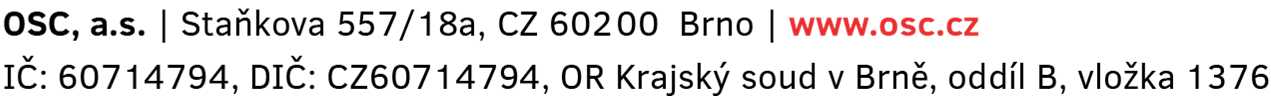 Informace uvedené v této nabídce nejsou veřejně přístupné a jsou předmětem obchodního tajemství OSC, a.s. Nabídka je určena výhradně pro interní potřebu poptávajícího, a informace v ní uvedené nesmí být bez předchozího písemného souhlasu OSC, a.s., poskytnuty žádné třetí straně.Tato nabídka a smlouva na základě ní vzniklá se řídí Obchodními podmínkami OSC, a.s., účinnými od 1. 1. 2018, které jsou její nedílnou součástí.Kontaktní osoba ve věcech obchodních:Kontaktní osoba ve věcech technických:V Brně dne 21. 2. 2024představenstva, OSC, a.s.představenstva, OSC, a.s.Obchodní podmínky OSC, a.s. 2018Obecná ustanoveníTyto Obchodní podmínky OSC, a.s. 2018 („Obchodní podmínky“) se vztahují na závazky vzniklé z kupních smluv, smluv o dílo, smluv o poskytování služeb, licenčních smluv a dalších smluv uzavřených mezi společností OSC, a.s., IČO: 60714794, se sídlem Staňkova 557/18a, Ponava, 602 00 Brno, zapsané v obchodním rejstříku vedeném u Krajského soudu v Brně, oddíl B, vložka 1376 („Dodavatel“) při její podnikatelské činnosti a jejím zákazníkem („Objednatel“), v rámci nichž je Dodavatel v pozici prodávajícího, zhotovitele, poskytovatele služeb, nebo poskytovatele licence („Smlouva“).Objednatel uznává tyto Obchodní podmínky jako závazné a bere na vědomí, že dle ustanovení § 1751 zákona č. 89/2012 Sb., občanský zákoník, ve znění pozdějších předpisů („Obč.z.“) jsou nedílnou součástí každé Smlouvy uzavřené mezi Dodavatelem a Objednatelem. V případě, že písemně uzavřená Smlouva výslovně stanoví něco jiného, než je uvedeno v těchto Obchodních podmínkách, mají podmínky Smlouvy přednost před ustanoveními Obchodních podmínek, které jsou s nimi v rozporu.Splnění předmětu SmlouvyDodavatel je povinen splnit předmět Smlouvy na vlastní nebezpečí a na vlastní náklady.Předmět Smlouvy je splněn dnem předání předmětu plnění Dodavatelem a v případě díla ukončením díla a předáním předmětu díla Dodavatelem. Objednatel je povinen předmět plnění převzít, a to s výhradami či bez výhrad. Objednatel je povinen potvrdit převzetí předmětu plnění podpisem na předávacím protokolu.Nejpozději ke dni předání a převzetí předmětu plnění, je povinen Dodavatel předat Objednateli i pracoviště, pokud jej před tím pro plnění Smlouvy od Objednatele převzal. Zhotovitel je povinen zajistit provedení prací pracovníky s potřebnou odbornou způsobilostí a kvalifikací.Není-li samostatně smluvními stranami sjednáno jinak, je-li předmětem plnění poskytnutí licence k výkonu práv duševního vlastnictví (zejména software), poskytuje se licence pouze v rozsahu nezbytně nutném k dosažení účelu Smlouvy a bez práva k jeho změnám (a bez práva k užití zdrojového kódu v případě software). Právo k užití standardního software nevytvořeného Dodavatelem je vždy poskytováno na základě samostatných licenčních podmínek výrobce/dodavatele daného standardního software, se kterými je Objednatel povinen se seznámit. Objednatel se zavazuje, že nebude obcházet či narušovat jakákoli technologická bezpečnostní opatření softwaru nebo tento software rozkládat, dekompilovat či provádět jeho zpětnou analýzu.Fakturace a platební podmínkyCena za předmět plnění bude Objednatelem uhrazena na základě Dodavatelem vystavené faktury. Právo fakturovat Dodavateli vzniká nejdříve dnem předání předmětu plnění Objednateli, nebo vždy po předání dílčí části plnění, je-li plněno po částech. Splatnost faktury je třicet (30) dnů ode dne jejího vystavení. Cena bude Objednatelem uhrazena bezhotovostním převodem na číslo bankovního účtu Dodavatele uvedené na faktuře. Zaplacením ceny se rozumí den připsání celé částky na příslušný bankovní účet Dodavatele.Faktury musí mít náležitosti stanovené v § 29 zákona č. 235/2004 Sb., o dani z přidané hodnoty, ve znění pozdějších předpisů („Zákon o DPH“) a § 435 Obč.z. Za správnost údajů uvedených na faktuře odpovídá plátce DPH, který uskutečnil zdanitelné plnění. V případě, že faktura nebude obsahovat zákonem stanovené náležitosti, může Objednatel fakturu vrátit Dodavateli s žádostí o provedení opravy či doplnění. Dodavatel je povinen fakturu opravit nebo vystavit fakturu novou. Ode dne doručení nové, doplněné nebo opravené faktury běží nová lhůta splatnosti.Faktura může být Objednateli zaslána jakýmkoli možným způsobem doručení, zejména v listinné podobě osobně, v listinné podobě doporučenou zásilkou na adresu sídla Objednatele, v elektronické podobě do datové schránky Objednatele, nebo prostřednictvím emailové korespondence, a to i s prostým elektronickým podpisem.Platby budou probíhat pouze bezhotovostní formou na bankovní účet Dodavatele sjednaný ve Smlouvě, nebo na bankovní účet uvedený přímo ve faktuře, není-li bankovní účet sjednán ve Smlouvě. Bankovní účet Dodavatele musí být zveřejněný způsobem umožňujícím dálkový přístup dle § 96 odst. 2 Zákona o DPH. Je-li bankovní spojení Dodavatele uvedeno ve Smlouvě, lze změnu bankovního spojení provést jednostranným sdělením doručeným Dodavatelem Objednateli, nejpozději spolu s příslušnou fakturou. Toto sdělení musí být originální a musí být podepsáno osobami oprávněnými k uzavření Smlouvy.Objednatel není oprávněn postoupit jakékoliv své pohledávky ze Smlouvy na třetí osobu bez předchozího písemného souhlasu Dodavatele.Nebezpečí škody a vlastnické právoNebezpečí škody, nahodilé ztráty a zkázy na předmětu plnění přechází na Objednatele okamžikem předání předmětu plnění Dodavatelem Objednateli.Vlastnické právo k předmětu plnění přechází na Objednatele dnem, kdy došlo k potvrzení převzetí předmětu plnění Objednatelem, resp. okamžikem podepsání protokolu o převzetí Objednatelem.Práva z vadného plněníPředmět plnění má vadu, neodpovídá-li Smlouvě a účelu, ke kterému má sloužit. Je-li Dodavatelem plněno vadně, má Objednatel práva z takových vad předmětu plnění, které má předmět plnění v okamžiku přechodu nebezpečí škody na předmětu plnění na Objednatele, i když se vada stane zjevnou později.Objednatel je povinen za přítomnosti Dodavatele či jeho zástupce prohlédnout předmět plnění při jeho předání, zejména provést kontrolu z hlediska druhu, množství a úplnosti. Zjištěné zjevné vady je Objednatel povinen reklamovat nejpozději při převzetí předmětu plnění písemně v rámci předávacího protokolu. V případě skrytých vad je Objednatel povinen podat Dodavateli písemnou zprávu o vadách předmětu plnění nejpozději do patnácti (15) dnů od okamžiku, kdy Objednatel vadu mohl a měl zjistit, a to na adresu sídla Dodavatele. V písemné zprávě Objednatel uvede zejména identifikaci příslušné Smlouvy, číslo předávacího protokolu, důvod reklamace a způsob požadovaného odstranění volbou mezi nároky uvedenými v Obč.z.Pokud je však Dodavatel schopen vadu odstranit opravou nebo dodávkou nového bezvadného předmětu plnění do pěti (5) dnů od obdržení reklamace, je Objednatel povinen přijmout způsob navržený Dodavatelem, nebude-li v konkrétním případě dohodnuto jinak.Záruka za jakostDodavatel se nad rámec svých povinností uvedených v bodě 5 těchto Obchodních podmínek zavazuje, že předmět plnění bude po dobu šesti (6) měsíců ode dne předání, není-li ve Smlouvě sjednána delší záruční doba, způsobilý k použití pro účel ze Smlouvy vyplývající a že si zachová sjednané nebo obvyklé vlastnosti. Záruční doba počíná běžet ode dne předání předmětu plnění Dodavatelem Objednateli nebo jim pověřené osobě.Na postup při uplatnění reklamace vady, na kterou se vztahuje záruka za jakost, se přiměřené použijí pravidla uvedená v bodu 5 těchto Obchodních podmínek.Po dobu vyřizování oprávněné reklamace vad se záruční doba přerušuje ode dne uplatnění reklamace do dne jejího vyřízení.Výluky z odpovědnosti za vady a za plnění DodavateleDodavatel nenese odpovědnost zejména za následující vady předmětu plnění:vady vzniklé v důsledku nesprávné instalace, užití, opravy nebo údržby předmětu plnění prováděných Objednatelem nebo třetí osobou, která není na základě Smlouvy poddodavatelem Dodavatele;vady vzniklé v důsledku provozování předmětu plnění v prostředí nesplňujícím technické podmínky definované v návodu použití nebo jiné připojené dokumentaci předané ze strany Dodavatele;vady vzniklé použitím softwarového a hardwarového vybavení, které nebylo dodáno Dodavatelem (např. napadení systému viry apod.);vady vzniklé z důvodů vnějších příčin, které nemají původ v předmětu plnění;vady vzniklé z důvodu běžného opotřebení předmětu plnění;vady vzniklé z důvodu, že Objednatel neumožnil Dodavateli potřebný přístup k předmětu plnění;vady vzniklé působením okolností vylučujících odpovědnost, zejména živelnými pohromami;vady vzniklé nedbalostí nebo jiným nesprávným jednáním Objednatele, jeho zaměstnanců nebo třetích osob. Pokud Dodavatel za vadu nenese odpovědnost, je Objednatel povinen nahradit Dodavateli všechny náklady a výdaje, které Dodavateli vznikly v souvislosti s odstraňováním takové neoprávněně reklamované vady.Dodavatel nebude dále odpovědný za neplnění svých závazků, ke kterému dojde:v důsledku nedostatečného zajištění součinnosti či služeb ze strany Objednatele, které nebyl Dodavatel povinen zajistit (např. elektřina, klimatizace, bezpečnost provozu, bezpečnost zařízení, aj.);pokud toto neplnění bude způsobeno okolnostmi vylučujícími odpovědnost.Smluvní pokutyOdmítne-li Objednatel neoprávněně převzít předmět plnění (zejména v případech neprokáže-li, že předmět plnění neobjednal nebo že celý předmět měl vady bránící převzetí), je Dodavatel oprávněn požadovat smluvní pokutu ve výši 5 % z celkové ceny předmětu plnění a dále veškeré náklady spojené s dodáním předmětu plnění.Při prodlení s platbou ze strany Objednatele je Dodavatel oprávněn účtovat úroky z prodlení ve výši 0,02 % z dlužné splatné částky za každý i započatý den prodlení.Při prodlení se splněním předmětu Smlouvy ze strany Dodavatele je Objednatel oprávněn vyúčtovat smluvní pokutu ve výši 0,02 % z celkové ceny plnění za každý i započatý kalendářní den prodlení proti termínu dohodnutému ve Smlouvě. Trvá-li prodlení se splněním předmětu Smlouvy déle než šedesát (60) dnů, má Objednatel právo od Smlouvy odstoupit.Smluvní pokuta je splatná do čtrnácti (14) dnů ode dne doručení písemné výzvy k jejímu uhrazení.Omezení výše náhrady škody a smluvních pokutPovinnost Dodavatele k náhradě škody způsobené porušením závazku založeného Smlouvou společně s povinností k uhrazení smluvní pokuty, je celkově omezena částkou odpovídající:výši celkové ceny sjednané za předmět plnění bez DPH, je-li ve Smlouvě výslovně sjednána;výši ceny za skutečně poskytnuté plnění bez DPH za dobu od uzavření Smlouvy do okamžiku vzniku škody, není-li ve Smlouvě výslovně sjednána celková cena;vždy však maximálně částkou 1.000.000 Kč. Uvedené omezení povinnosti nahradit škodu a smluvní pokuty se však neuplatní v případě škody způsobené úmyslně nebo z hrubé nedbalosti.Smluvní strany neočekávají vznik nepřímých škod ani následných škod, například ztrátu produkce, ztrátu dobrého jména, ušlý zisk, smluvní penále a pokuty, které by měl Objednatel uhradit třetím osobám a veřejným orgánům atd. („Nepřímé škody”), které by mohly Objednateli vzniknout při plnění na základě vztahu vzniklého ze Smlouvy z důvodu, že Dodavatel porušil jednu nebo více svých smluvních nebo zákonných povinností. Dodavatel proto neodpovídá Objednateli za Nepřímé škody a není vůči Objednateli k náhradě Nepřímých škod povinen. Obdobně Dodavatel neodpovídá za škodu způsobenou ztrátou dat s výjimkou náhrady škody spočívající v nákladech na reinstalaci dat uložených v záložních souborech Objednatele, která je však omezena výše uvedenou částkou.Vztah náhrady škody ke smluvní pokutěSmluvní strany jsou v případech, kdy je za porušení jejich povinností sjednána sankce v podobě smluvní pokuty, povinny k úhradě takto sjednané smluvní pokuty společně s náhradou škody v části, ve které náhrada škody převyšuje výši smluvní pokuty.Včasnost uplatnění nároku na náhradu škody a smluvní pokutySmluvní strany jsou povinny uplatnit svůj nárok na zaplacení smluvní pokuty a náhradu újmy nejpozději do devadesáti (90) dnů ode dne jejich vzniku. V případě, že smluvní strana neuplatní tyto nároky vůči druhé smluvní straně v uvedené prekluzivní lhůtě, platí, že se takových nároků v plném rozsahu vzdává a tyto nároky v plném rozsahu zanikají.Obchodní tajemství a povinnost mlčenlivostiSmluvní strany se vzájemně zavazují, že budou chránit a utajovat před třetími osobami skutečnosti tvořící obchodní tajemství každé z nich a veškeré další informace, které si smluvní strany při plnění Smlouvy předají, a to bez ohledu na to, zda se jedná o obchodní tajemství či nikoli. Smluvní strany jsou však oprávněny poskytnout takové informace v nezbytné míře třetím osobám, pokud je to nutné pro plnění SmlouvyPovinnost mlčenlivosti platí i po ukončení Smlouvy, a to po celou dobu, kdy je takové porušení povinnosti mlčenlivosti způsobilé přivodit druhé smluvní straně újmu.Objednatel se zavazuje, že Smlouvu neuveřejní v registru smluv bez písemného souhlasu Dodavatele.Zásady etického jednání ve smluvním vztahuPo dobu plnění Smlouvy jsou smluvní strany povinny dodržovat nejvyšší etické principy a zásady protikorupčního jednání. Korupčním jednáním se přitom rozumí nabídnutí, slib nebo předání, stejně jako požadování či přijetí, jakékoli nepatřičné výhody, dále pak ve snaze urychlit řízení poskytnutí nebo přijetí odměny, nepatřičného daru, projevu pohostinnosti, úhrady výdajů, ať už přímo nebo nepřímo, osobě nebo od osoby na pozici kteréhokoli zaměstnance či člena statutárního orgánu soukromého či veřejného sektoru (včetně osoby, která v jakékoli funkci rozhoduje za nebo pracuje pro společnost nebo organizaci v soukromém či veřejném sektoru), za účelem obdržení, ponechání nebo směřování obchodu nebo zajištění jakékoli jiné výhody při uzavření a realizaci Smlouvy. Objednatel je povinen zajistit, že i jím ovládané osoby (dle § 74 zákona č. 90/2012 Sb., zákon o obchodních korporacích, ve znění pozdějších předpisů) se budou řídit těmito protikorupčními zásadami. Objednatel se dále zavazuje požádat osobu, která je pro něho osobou ovládající, o dodržování těchto zásad. Dodavatel si vyhrazuje právo odstoupit od Smlouvy, pokud shledá, že Objednatel, příp. jeho ovládající či jím ovládaná osoba, se při realizaci Smlouvy přímo nebo prostřednictvím svého zástupce dopustil/a korupčního jednání a nepřijal/a žádné včasné a uspokojivé opatření k nápravě.Ukončení SmlouvySmluvní vztah založený Smlouvou může být před jejím splněním ukončen:písemnou dohodou smluvních stran; nebopísemným odstoupením kterékoli ze smluvních stran pouze v případě podstatného porušení Smlouvy druhou smluvní stranou; neboje-li Smlouva uzavřena na dobu neurčitou a není v ní sjednána možnost výpovědi bez uvedení důvodu, písemnou výpovědí bez uvedení důvodu kteroukoliv ze smluvních stran s výpovědní dobou o délce tři (3) měsíce ode dne doručení výpovědi druhé smluvní straně.Pro účely odstoupení od Smlouvy se podstatným porušením rozumí, nestanoví-li Smlouva jinak, zejména:v případě porušení povinností Dodavatele - opakované porušení povinnosti předat předmět plnění bez vad nebo prodlení s plněním jeho povinností delší než šedesát (60) dnů;v případě porušení povinností Objednatele - prodlení se zaplacením faktury za předmět plnění delší než třicet (30) dní.Pro vyloučení pochybností smluvní strany výslovně uvádějí, že v případě odstoupení od Smlouvy kteroukoli ze smluvních stran zanikají práva a povinnosti smluvních stran ze Smlouvy v souladu s ustanoveními § 2004 a § 2005 Obč.z. jen co do plnění, kterého se týkají důvody pro odstoupení. V takovém případě si smluvní strany v souladu s ustanoveními § 2004 a § 2005 Obč.z. navzájem vrátí plnění poskytnutá na základě příslušné Smlouvy ve výše uvedeném rozsahu. Zpravidla si tedy smluvní strany nevrací zejména plnění, které bylo řádně předáno a související protiplnění. Ustanovení § 1978 odst. 2 Obč.z., které stanoví, že marné uplynutí dodatečné lhůty má za následek odstoupení od Smlouvy bez dalšího, se na Smlouvu nepoužije.Odstoupení od Smlouvy se nedotýká práva na náhradu vzniklé škody a zaplacení již vzniklé smluvní pokuty.Rozhodné právo a řešení sporůZávazkové vztahy mezi Dodavatelem a Objednatelem se řídí, pokud se smluvní strany nedohodnou jinak, právem České republiky, a to zejména příslušnými ustanoveními Obč.z. Obchodní zvyklosti nemají přednost před žádnými ustanoveními zákona, a to ani před ustanoveními zákona, jež nemají donucující účinky.Případné spory mezi Objednatelem a Dodavatelem vzniklé na základě Smlouvy či v souvislosti s ní budou řešeny věcně a místně příslušným českým soudem dle sídla Dodavatele, pokud zvláštní předpis nestanoví příslušnost výlučnou.Závěrečná ustanoveníObjednatel na sebe přebírá nebezpečí změny okolností ve smyslu § 1765 Občanského zákoníku.Pro případ uzavírání Smlouvy smluvní strany vylučují aplikaci ustanovení § 1740 odst. 3 Obč.z., který stanoví, že Smlouva je uzavřena i v případě, že mezi smluvními stranami nebylo dosaženo úplné shody projevu vůle o jejím obsahuVeškeré písemnosti týkající se Smlouvy budou zasílány na adresu sídla Objednatele, resp. Dodavatele. Jakákoli písemnost bude považována za řádně doručenou okamžikem jejího dojití do sféry dispozice adresáta. K doručení v souladu s ustanovením § 570 Obč.z. dojde i v případě, že adresát vědomě zmaří dojití. V případě pochybností je dnem dojití došlé zásilky odeslané s využitím provozovatele poštovních služeb třetí (3) pracovní den po jejím odeslání. Uzavřením Smlouvy Objednatel souhlasí s těmito Obchodními podmínkami a prohlašuje, že měl možnost se s těmito Obchodními podmínkami před uzavřením Smlouvy seznámit a nepovažuje je za překvapivé.V případě, že se kterékoli ustanovení Smlouvy či Obchodních podmínek stane neúčinným nebo nevymahatelným, nebo bude zdánlivé, zbývající ustanovení Obchodních podmínek zůstávají v platnosti. Za takovýchto okolností strany takové neúčinné, nevymahatelné nebo zdánlivé ustanovení nahradí ustanovením, které bude co možná nejblíže odpovídat ekonomickému účelu takového neúčinného, nevymahatelného nebo zdánlivého ustanovení.Smlouva může být měněna nebo zrušena pouze písemně, a to v případě změn Smlouvy vzestupně číslovanými dodatky.Tyto Obchodní podmínky jsou platné a účinné od 1. 1. 2018.